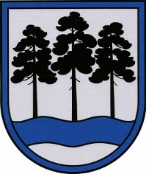 OGRES  NOVADA  PAŠVALDĪBAReģ.Nr.90000024455, Brīvības iela 33, Ogre, Ogres nov., LV-5001tālrunis 65071160, e-pasts: ogredome@ogresnovads.lv, www.ogresnovads.lv SAISTOŠIE NOTEIKUMI Ogrē2023.gada 20.jūlijā                                                                                                 Nr.16/2023(protokols Nr.12; 20.)Grozījumi Ogres novada pašvaldības 2023.gada 16.februāra saistošajos noteikumos Nr.1/2023 “Par Ogres novada pašvaldības 2023.gada konsolidēto budžetu”Izdoti saskaņā ar Pašvaldību likuma10.panta pirmās daļas 1.punktu unlikumu “Par pašvaldību budžetiem”Izdarīt Ogres novada pašvaldības 2023.gada 16.februāra saistošajos noteikumos Nr.1/2023 „Par Ogres novada pašvaldības 2023.gada konsolidēto budžetu”(Latvijas Vēstnesis,61,27.03.2023) šādus grozījumus: Izteikt 1.punktu šādā redakcijā:„1. Apstiprināt Ogres novada pašvaldības 2023. gada pamatbudžeta ieņēmumus    91 492 546 euro (deviņdesmit viens miljons četri simti deviņdesmit divi tūkstoši pieci simti četrdesmit seši euro) saskaņā ar Pielikums Nr.1.”Izteikt 2.punktu šādā redakcijā: “2.	Apstiprināt Ogres novada pašvaldības 2023. gada pamatbudžeta izdevumus     117 614 411 euro (viens simts septiņpadsmit miljoni seši simti četrpadsmit tūkstoši četri simti vienpadsmit euro)  saskaņā ar Pielikums Nr.2.”Izteikt 3.punktu šādā redakcijā:“3.	Noteikt 2023.gada budžetā 11 773 859 euro (vienpadsmit miljoni septiņi simti septiņdesmit trīs tūkstoši astoņi simti piecdesmit deviņi euro) lielu Valsts kases kredītu Ogres novada pašvaldības projektu nodrošināšanai saskaņā ar Pielikums Nr.3.”Izteikt 5.punktu šādā redakcijā:“5.	Noteikt finansējumu aizņēmumu atmaksai 6 023 878 euro (seši miljoni divdesmit trīs tūkstoši astoņi simti septiņdesmit astoņi euro) saskaņā ar Pielikums Nr.4.”Izteikt 6.punktu šādā redakcijā:“6.	Ogres novada pašvaldības  2023.gada budžetā  apstiprināt ieguldījumu Ogres novada pašvaldības SIA “Lielvārdes Remte” pamatkapitālā  683 978 euro.”Izteikt pielikumu Nr.5 jaunā redakcijā.Izteikt 9.punktu šādā redakcijā:“ 9. Noteikt 2023.gadā pamatbudžeta atlikumu uz gada beigām 1 832 130 euro (viens miljons astoņi simti trīsdesmit divi tūkstoši viens simts trīsdesmit euro).”Domes priekšsēdētājs					                         	       E.Helmanis